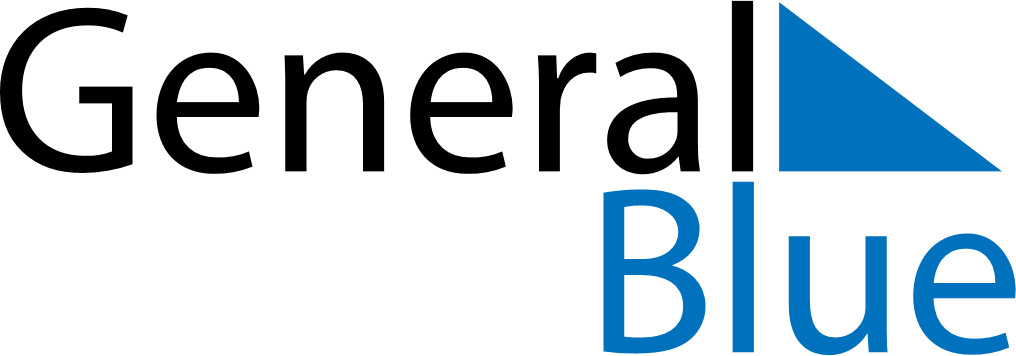 October 1634October 1634October 1634October 1634October 1634SundayMondayTuesdayWednesdayThursdayFridaySaturday12345678910111213141516171819202122232425262728293031